BÀI DỰ THI: VIẾT VỀ THẦY CÔ VÀ MÁI TRƯỜNG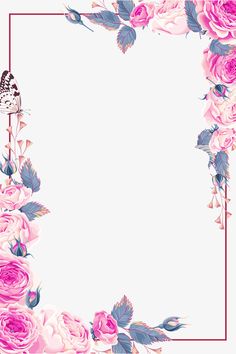 Trường: Trung học Cơ sở Thị trấn Văn GiangHọ và tên người viết: Đào Tùng DươngHọc sinh lớp: 7AMÁI TRƯỜNG MẾN YÊUChẳng phải ngẫu nhiên người ta gọi mái trường là ngôi nhà thứ hai của mình. Bởi đó là một thế giới kỳ diệu với tri thức bao la, là nơi gặp gỡ và kết thêm nhiều bạn mới. Nơi ấy còn có sự giúp đỡ của những người mà chúng ta thường gọi thân thương là “người ba, người mẹ” thứ hai của mình. Đối với tôi, ngôi nhà thứ hai chính là mái trường Trung học Cơ sở Thị trấn Văn Giang. Đó là nơi tuyệt vời nhất, in đậm những kỷ niệm khó phai.Trước khi đi vào trường, ai ai cũng thấy tấm biển hiệu oai phong lấp ló sau hàng cây xanh mát. Trên tấm biển xanh lam  nổi bật dòng chữ “Trường Trung học Cơ sở Thị trấn Văn Giang” . Bước vào bên trong là con đường nhỏ rải đá dăm. Ai đi vào cũng đều nghe lạo xạo thật vui tai. Ngay cạnh đó chính là bác bàng. Bác bàng nở từng chùm hoa tím biếc, là xanh tươi. Bác vẫn đứng đó, luôn xòe rộng tán chào đón chúng tôi mỗi khi đến trường. Các bạn trong lớp tôi ai cũng bảo bác là một người bảo vệ cho ngôi trường này. Xung quanh là các dãy nhà cao tầng. Phải kể đến đó chính là dãy C. Đây chính là nơi tôi đang học. Dãy nhà này vừa mới được xây xong, màu sơn vẫn còn loáng bóng. Một nơi học tập tuyệt vời ! Đèn điện. Quạt trần. Máy chiếu. Mọi thứ ở đây đều rất hiện đại. Nhà trường đầu tư như vậy có lẽ vì muốn lứa học trò nhỏ chúng tôi chăm học hơn. Đến dãy nhà B, ai cũng bắt gặp chị lan. Chị lan khoác lên mình tà áo xanh mơn mởn, dáng người cao đến tận tầng 3. Xung quanh chị là các khóm hoa mười giờ nhiều màu sắc. Còn dãy A, ai cũng thấy có chị sấu thật duyên. Cứ hè đến, chị lại cởi bỏ lớp áo vàng cũ kĩ mà khoác lên mình tà áo xanh non. Hoa sấu nhỏ li ti như những chiếc chuông nhỏ xíu ai treo lên cành cây. Kế bên là những bé bàng Đài Loan duyên dáng . Ôi, sao trường tôi lại đẹp đến thế! Đẹp không phải vì kỳ công xây dựng, mà là vì sân trường rợp bóng cây xanh. Chỉ đơn giản là như vậy! Mỗi sớm mai đến trường được hít thở bầu không khí trong lành thì còn gì bằng! Hay ngồi dưới bóng cây trong những ngày hè đọc sách, chia sẻ niềm vui nỗi buồn cho nhau, điều đó cũng thật tốt. Ai bảo non đừng thương nước, bướm đừng yêu hoa. Đúng vậy, không ai có thể ngăn cản được tình yêu của tôi dành cho mái trường thân yêu này được! Không một ai có thể cả!    	Không những tôi yêu quý quang cảnh mái trường tuyệt đẹp này, mà đặc biệt hơn thế là tình cảm của tôi dành cho các thầy cô giáo. Nói đến đầu tiên chính là cô Hường. Cô là giáo viên chủ nhiệm lớp tôi và là giáo viên dạy văn. Năm nay, cô đã ngoài bốn mươi tuổi. Tôi yêu mái tóc của cô, mái tóc  đã điểm những sợi bạc. Trên mái tóc cô bụi phấn rơi rơi. Liệu mai đây tóc cô sẽ như nào? Tôi nghĩ mà thấy thương. Bàn tay cô không đẹp . Bài tay ấy mỗi ngày cầm phấn viết lên những bài học hay. Viên phấn đã theo cô suốt chặng đường dài trong sự nghiệp trồng người. Đó là lí do đôi tay cô đã thay đổi nhiều. Đối với cô, dạy học vẫn là thứ gì đó thật cao cả và cũng bởi vì lí do đó mà cô theo con đường này. Cô là một trong số những người lái đò lo cho những người ngồi trên thuyền hơn bản thân mình. Cô Hường luôn nghĩ rằng, phải đưa được chúng tôi đến với bờ bên kia, mà không gặp chướng ngại. Người cô nào chẳng vậy, luôn yêu quý, tận tụy vì học sinh mà quên cả chính bản thân mình.      Cô Hường có giọng nói thật ấm áp, dịu hiền và dễ nghe. Cô giảng bài tới đâu, chúng tôi đều chăm chú lắng nghe và đều hiểu tới đó. Những thắc mắc của học sinh, cô đều lắng nghe và đưa ra giải quyết phù hợp. Tuy thế, cô cũng rất nghiêm khắc mỗi khi học sinh mắc lỗi. Trong tâm trí tôi từ năm lớp sáu, tôi cứ ngỡ cô Hường là “cô tiên” vậy. Cô ăn mặc rất giản dị, nên được nhiều người yêu quý. Mỗi ngày đến trường, cô chỉ đạp xe đến dù nhà ở Cửu Cao, khá xa trường. Cô Hường cũng rất lo lắng cho học sinh. Mỗi lần kỳ thi đến, cô lại dặn dò thật kỹ cả lớp về ôn lại bài. Cô còn giúp đỡ các bạn những bài văn và sửa cho hay hơn. Với những bạn học không giỏi, cô không chê cười mà tận tình giúp đỡ. Cô luôn hết mình vì nghề, hết mình vì trò. Cô Hường thật tuyệt vời, cô Hường thật tốt biết bao!      Nhớ lại hồi ấy, khi tôi học lớp sáu, lớp chúng tôi đã tổ chức sinh nhật cho cô sau khi xin phép nhà trường. Lúc ấy, cô vui và sung sướng lắm! Ai được mọi người chúc mừng sinh nhật mà chẳng vui! Nhưng có lẽ đó còn là điều bất ngờ, là tình cảm yêu quý của học sinh với cô. Trong giờ ấy thật nhộn nhịp và vui tươi. Cô chia sẻ: “Các em à, các em tổ chức sinh nhật đã làm cô rất vui và bất ngờ. Chiếc bánh kem này đối với cô thật có ý nghĩa. Đó là cả tình thương, tình cảm yêu quý của các em đối với cô. Cô rất vui! Nhưng các em à, có lẽ cô sẽ còn vui hơn nếu lớp chúng ta chăm ngoan học giỏi. Cô chỉ cần như thế thôi, đó đã là quá đủ đối với cô rồi. Vậy từ hôm nay, lớp ta cùng cố gắng nhé!”. Nghe cô nói, tôi cảm thấy việc học quả là có ý nghĩa quan trọng. Học tốt không những giúp chúng ta có thêm kiến thức mà học còn giúp chúng ta thành người tốt, đem lại niềm vui cho các thầy cô. Và cũng do lời chia sẽ thật dịu hiền ấy mà tôi lại có thêm động lực tiếp tục phấn đấu học tập.        Khiviết về các cô giáo dạy đã gắn bó với lớp 7A, tôi không thể không kể đến cô Thúy. Cô là giáo viên dạy môn toán của lớp tôi. Cô năm nay vẫn còn trẻ, chỉ mới gần ba mươi lăm tuổi. Cô có mái tóc đen mượt. Và cô đeo một chiếc kính thật xinh. Cô thường dặn chúng em là ngồi học cần đúng tư thế, nếu không sẽ bị cận giống cô. Một lời dặn dò thôi mà tôi cảm nhận được ở cô tấm lòng của người mẹ hiền. Dáng người năng động, trẻ trung của cô Thúy tôi sẽ nhớ mãi, kể cả khi tôi đã rời xa mái trường.  Chắc chắn vậy, lúc ấy tôi sẽ thăm cô, tôi vẫn yêu cô cho dù không còn được cô giúp đỡ trong học tập.        Cô Thúy là người rất nghiêm khắc. Nhưng đôi lúc, cô cũng rất hài hước và vui tính. Trong các giờ học, cô thường hay chia sẻ với lớp những suy nghĩ, trăn trở của mình.  Đương nhiên, vì muốn cả lớp vui, cô thường thêm vào câu chuyện những chi tiết hài hước. Cô cũng rất tận tình vì học sinh. Mỗi ngày, cô đều cho lớp ôn nhiều dạng toán khác nhau nhằm giúp chúng tôi thi được điểm tốt. Hay là đối với tôi, tới kỳ II mới đi thi học sinh giỏi nhưng cô đã cho tôi trước chuyên đề để ôn. Có lẽ cho dù học sinh không học tốt nhưng cô Thúy vẫn luôn yêu quý các bạn và trong đầu luôn có một ước mong muốn học sinh cập bến tương lai. Thật sự, trong suy nghĩ tôi, cô Thúy thật tốt! Cô thật tuyệt. Nếu cô Hường là một cô tiên trong trí óc tôi thì cô Thúy sẽ là người mẹ thứ hai của mình. Và cũng vì người mẹ ấy mà bây giờ, tôi đã học tốt môn toán hơn. Trước đó, hồi mới vào lớp sáu, tôi còn rất hãi sợ và không tự tin vào khả năng học toán của mình. Nhưng giờ đã khác, tất cả, tất cả đều nhờ sự dìu dắt của cô. “Cô ơi, em cảm ơn cô nhiều lắm! Em sẽ cố gắng vì sự tận tình chỉ bảo của cô!”         Cô Toan cũng là một giáo viên để lại cho tôi ấn tượng sâu đậm. Dù năm nay cô đã về hưu nhưng tình cảm yêu quý của tôi vẫn không hề phai. Năm nay cô đã ngoài năm mươi tuồi. Nhưng không, trông cô vẫn còn rất trẻ, chứ không phải là thân hình của tuổi già. Cô là giáo viên dạy tiếng Anh lớp tôi hồi kỳ I năm lớp sáu, nhưng vì tuổi tác nên sang kỳ II cô đã về nghỉ hưu. Thật sự lúc ấy, tôi rất buồn bởi vì không được một người cô tốt như vậy kèm cặp. Giá như, cô Toan theo tôi đến suốt năm cấp hai thì có lẽ lớp tôi sẽ vui và mừng lắm. Tôi yêu giọng nói của cô. Tuy đã có tuổi nhưng cô nói tiếng Anh rất hay, rất dễ hiểu. Như bao cô khác, cô Toan cũng rất quan tâm tới học sinh. Cô biết việc học tiếng Anh là khá khó với nhiều bạn nhưng cô vẫn không nản vì điều đó. Ngược lại, cô càng cố gắng hơn giúp học sinh thấy môn này thật hay. Trước mỗi kỳ thi, cũng như cô Hường và cô Thúy, cô Toan đều cho ôn tập kỹ lưỡng, làm đủ các dạng bài tiếng Anh có trong đề thi. Cô hiền lắm! Có lẽ bởi vậy mà ai ai cũng quý cô, không muốn cô rời xa mái trường. Cô thương học sinh, cô quý học sinh, cô lo lắng cho học sinh. Nhiều lần được nghe cô chia sẻ mà nước mắt em rưng rưng: “Hồi trước, cô dạy tiếng Nga. Nhưng mà giờ,trường mình không có bộ môn này nên cô dạy tiếng Anh. Các em biết không, hồi ấy cô phải học, cô phải nghiên cứu, cô phải học hỏi bao nhiêu điều về môn Anh. Cứ tối đến là lại đèn sách ngồi cặm cụi dưới bàn học, đọc đi đọc lại sách thật kỹ lưỡng. Mà hồi ấy phải ngồi học trước đèn dầu chứ không phải đèn điện sáng như bây giờ, các em à! Tuy vất vả nhưng đó là sứ mệnh của một người cô, người thầy. Nghề dạy học là nghề cao quý nhất trong những nghề cao quý. Các em phải biết cảm ơn cuộc sống, cảm ơn vì đã được sống trong một cuộc sống hòa bình, yên ổn. Vì vậy, hãy cố gắng học tập, học tập để trở thành người tài giỏi có kiến thức giúp ích cho xã hội. Như vậy không những chỉ có các thầy cô vui mà gia đình, thậm chí là toàn xã hội cũng vui lòng!” Tôi biết sứ mệnh cô Toan nhắc tới là gì. Đó là sứ mệnh thắp lửa, là sứ mệnh cao cả của người thầy, người cô. Chỉ cần chúng ta, thế hệ học trò ngoan ngoãn nghe lời và chăm học thì có lẽ không một món quà nào tặng thầy cô có thể sánh bằng món quà quý giá ấy.      Thật sự, trong lòng tôi rất xúc động. Bao nhiêu người thầy, người cô đã phải vất vả, tận tình với học sinh đến nỗi ngoại hình đã khác xưa nhiều. Tất cả chỉ vì muốn chúng tôi trở thành người công dân tốt có ích cho xã hội. Không chỉ có những người cô tuyệt vời trên, mà còn bao thầy cô khác đã để lại cho tôi nhiều cảm xúc. Đó là tình yêu quý, tình thương yêu tới các thầy cô. Cả một cuộc đời chỉ vì những đứa trẻ non nớt. Chắc chắn công lao to lớn này của các thầy cô, mỗi học sinh giống như tôi sẽ không bao giờ, không bao giờ lỡ quên cho dù mai sau phải chia tay mái trường.Đời “người” dãi nắng dầm sươngBao nhiêu ngày tháng trên đường gian nan.Tất cả vì học sinh ngoanLuôn luôn chèo lái thuyền sang bên bờ.Trong đầu em vẫn ước mơChỉ mong “người” vẫn luôn ở cùng em.Bài soạn, “người” mang ra xemGiọng nói đầm ấm, êm đềm biết bao.Công “người” thật là lớn caoTóc pha bụi phấn lúc nào ai hay ?Chúng em vẫn rất là maySống trong xã hội ngày nay thật mừng.Hai mươi mười một tưng bừngEm xin gửi lời chúc mừng thầy cô.        Ôi, càng nghĩ về các thầy các cô, tôi lại càng thấy thương. Mấy vần thơ làm sao diễn tả hết tình cảm tôi dành cho thầy cô. Cảm ơn tới mái trường Trung học Cơ sở Thị trấn Văn Giang đã đưa tôi đến với bến bờ tri thức;  cảm ơn “Những người lái đò thầm lặng”, tóc đã nhuộm màu bụi phấn trắng rơi, ngày ngày tận tình dạy bảo lứa học trò chúng tôi. Chắc chắn rằng, dù mai đây tôi phải chia xa mái trường thân yêu này, tôi vẫn sẽ nhớ. Đi qua mỗi ngôi trường, tôi sẽ tưởng chừng như là ngôi trường thân yêu năm xưa. Nghe tiếng giảng bài của các thầy cô, tôi sẽ nghĩ rằng đó chính là các thầy cô đã dạy dỗ. Cuối cùng thì ngày 20/11 sắp tới, em chúc các thầy cô sức khỏe dồi dào, hạnh phúc và vững bước trong sự nghiệp trồng người cao cả!